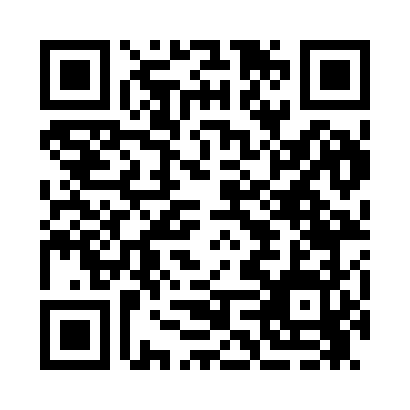 Prayer times for Frisken Wye, Washington, USAMon 1 Jul 2024 - Wed 31 Jul 2024High Latitude Method: Angle Based RulePrayer Calculation Method: Islamic Society of North AmericaAsar Calculation Method: ShafiPrayer times provided by https://www.salahtimes.comDateDayFajrSunriseDhuhrAsrMaghribIsha1Mon3:205:221:185:319:1311:162Tue3:215:231:185:319:1311:163Wed3:215:241:185:319:1311:154Thu3:215:241:195:319:1211:155Fri3:225:251:195:319:1211:156Sat3:225:261:195:319:1211:157Sun3:235:271:195:319:1111:158Mon3:235:281:195:319:1011:159Tue3:255:281:195:319:1011:1310Wed3:265:291:195:319:0911:1211Thu3:285:301:205:319:0911:1112Fri3:295:311:205:319:0811:0913Sat3:315:321:205:319:0711:0814Sun3:335:331:205:319:0611:0615Mon3:345:341:205:309:0611:0516Tue3:365:351:205:309:0511:0317Wed3:385:361:205:309:0411:0118Thu3:405:371:205:309:0311:0019Fri3:425:381:205:299:0210:5820Sat3:445:391:205:299:0110:5621Sun3:455:401:205:299:0010:5422Mon3:475:421:205:288:5910:5323Tue3:495:431:205:288:5810:5124Wed3:515:441:205:288:5710:4925Thu3:535:451:205:278:5510:4726Fri3:555:461:205:278:5410:4527Sat3:575:471:205:268:5310:4328Sun3:595:491:205:268:5210:4129Mon4:015:501:205:258:5010:3930Tue4:035:511:205:258:4910:3731Wed4:055:521:205:248:4810:35